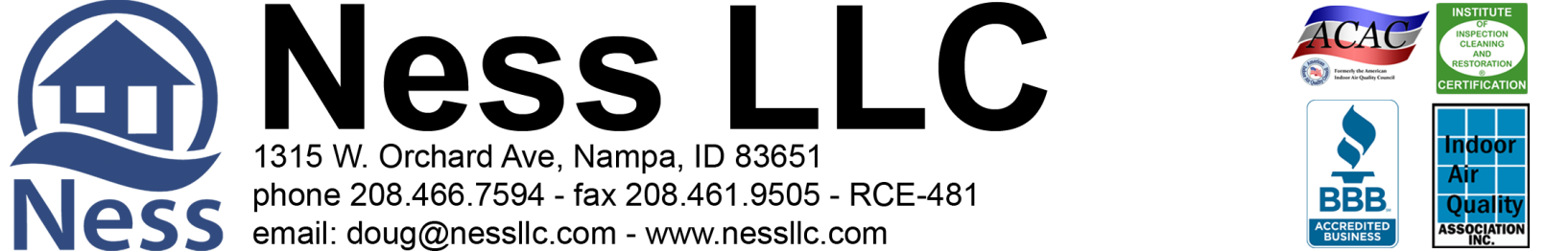 Calvin McDonald, 208-850-2586	                                   		5-20-2020				Page 2 of 3ck1@ckmcdonald.com
PROPOSED WATER DRAINAGE for the crawlspace at 1905 S. Sandcrest Way Nampa, Idaho 83686Ness, LLC is an IICRC council certified Mold Remediation Contractor, licensed, bonded, and insured with mold and environmental pollution endorsements.	                                       As requested, the crawlspace was inspected per items #1, #2, and #4 of the RE-10.Item #1 and #4: Based on the visual evidence that there is standing water and a history of seasonal water intrusion, a partial drain system is recommended. We will install a system on the entire interior perimeter except for behind the main entrance and garage. Installing downspouts, will not stop the water intrusion. It will slow it down but not enough to prevent all water from seeping in. The same could be said for the grading around the home as the amount of water entering the crawlspace depends on the layers of clay int the soil. The vapor barrier will be replaced and pulled up onto the footings, where possible. Item #2: There did not appear to be any visible microbial growth, at this time, but there was evident water staining on multiple pony walls. We would recommend cleaning the stains and treating the affected areas with a mold growth inhibitor. 13 Part 1: Drainage: (Digline will be contacted to mark all utilities) 
       1. All access to crawlspace surfaces will be protected by plastic sheeting during work.
       2. Preliminary digging and pumping to remove excess water, as needed.
       3. Negative air machine used for the crawlspace during work and for dry down.
       4. Additional fans will be installed for dry down, as needed. 5. Clear foundation vents of any insulation that may be blocking air flow. Part 2: Directions given if facing the house from the street
       1. Install a fabric lined and graded drain system below the bottom of the footings along the entire interior perimeter of the  	crawlspace except for behind the garage and the main entrance. 
       2. Drain in crawlspace will collect into a sump tank. The sump tank will be in the back-middle area of the crawlspace. 
Part 3: Install sump pump into tank with insulated lid in the appropriate determined area. Sump will discharge through a drain line to a dispersal bed towards the front-left landscaped area. (The sump pump discharge line will not be visible from the outside of the house. Installation of electrical outlet with audible alarm and manual shut off included.)
                                                           Total Labor & Materials Parts 1-3 = $2,964.32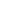 Part 4: Microbial Growth InhibitorClean water stains on pony walls, as needed.Treat the surface of the affected framing with a non-toxic Microbial Growth Inhibitor.  (1) Procedures are established from IICRC S520 Standard and Reference Guide for Professional Mold Remediation. (2) All work in the crawlspace will be performed using accepted procedures.  (3) Respiratory Protection is in accordance with the OSHA respiratory protection standard (29  1910.134) for the cleaning/treatment. Ie: Gloves, full-face respirators, p-100 particulate filters, Tyvek full body suits with hoods and boots.A third-party inspection will not be required.Total Labor & Materials Part 4 = $1,163.48Part 5: Remove and dispose of old vapor barrier, miscellaneous debris and building materials. Install new 6 mil. vapor barrier in  the entire crawlspace and pull up onto the footings, where possible. 			Total Labor & Materials Part 5 = $358.02Calvin McDonald, 208-850-2586	                                   		5-20-2020				Page 3 of 3>> Paid out of closing if closing is within 21 days of job completion or  50% down and 50% paid upon completion <<>> 3% charge on credit card transactions <<Parts 1-3 Accepted by: ____________________________________________________ Date _________________Part 4 Accepted by: _______________________________________________________ Date _________________Part 5 Accepted by: _______________________________________________________ Date _________________Please Indicate Payment Schedule:    (check option)	50/50		        Out of Closing  		
Please print name:  _______________________________________________________________________________Douglas A. Ness (CMRS) -Idaho Contractor Registration# RCE-481Ness, LLC gives a 10 Year Warranty on sump pump, drain system for no standing water (as per signed contract) on the crawlspace floor where drain was installed from ground water seepage, and rain/snow. This Warranty is Transferable to new home buyer within warranty period. Drainage Warranty excludes water standing on the crawlspace floor from flooding that is not part of ground water seepage from irrigation or rain or due to, interior home appliances or plumbing leaks. Furthermore, Ness, LLC is not responsible for any future landscape changes that may disrupt the system. A Service Charge applies for non-warranty issues. Liability limited to the cost of the system. Work under this proposal is limited to the items listed. Any additional work will need to be outlined and set out by a separate contract, or have the contract amended and signed to reflect any additional work desired.